FORM’E’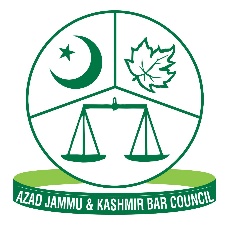 AZAD JAMMU AND KASHMIR BAR COUNCILMuzaffarabadApplication for enrolment as Advocate Supreme Court(See Rule 96)To,The Chairman, Azad Jammu & Kashmir Bar CouncilMuzaffarabadSir, 	Enroll me as an Advocate of the Supreme Court of Azad Jammu and Kashmir. My particulars are as under: Name. 				: _____________________________________________Date of Birth. 			: _____________________________________________Father/Husband’s Name. 	: _____________________________________________Nationality. 			: _____________________________________________Date of enrolment as an Advocate of the High Court along with its. Name of any other Bar Council on the Roll of which the applicant is enrolled as an Advocate of the High Court. The Number in the Provincial Roll of the Advocates of the High Court. The Number in the common Roll of the Advocates of the High Court Prepared by the Azad Jammu and Kashmir Bar Council. Whether the applicant satisfied all the conditions laid down by the AJ&K Supreme Court in respect of the persons entitled to appear and plead before the Supreme Court. Whether the applicant had deposited the Enrolment fee with the Bar Council. Please give the amount and receipt No. The name of Bar Association of which the applicant is a member along with the Clearance Certificate of the dues of the Bar Association. Whether the applicant has been dismissed form the Service of Government of a statutory Corporation, if, so, date and reasons thereof. Whether the applicant has been convicted of any offence. If so date and Particular thereof. Whether an earlier application for enrolment of the applicant for enrolment has previously been rejected by the Bar Council. APPLICANT ____________________